Publicado en A Coruña el 04/11/2019 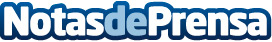 ‘Ecommerce Tour’, el mayor evento de comercio electrónico y marketing online aterriza en A CoruñaEmpresas como Coosy, Webloyalty, Minimalism Brand, FuikaOmar o Soloimprenta participarán en el encuentro para compartir sus casos de éxito, sus experiencias y plantear las tendencias que se vislumbran en el comercio electrónicoDatos de contacto:Axicom91 661 17 37   Nota de prensa publicada en: https://www.notasdeprensa.es/ecommerce-tour-el-mayor-evento-de-comercio_2 Categorias: Comunicación Marketing Galicia Eventos E-Commerce http://www.notasdeprensa.es